Об утверждении порядка организации и проведения общественных обсуждений объектов государственной экологической экспертизы в форме общественных слушаний (опроса) на территории муниципального образования «Город Азов»В соответствии со статьей 28 Федерального закона от 06.10.2003 № 131-ФЗ «Об общих принципах организации местного самоуправления в Российской Федерации», статьей 9 и пунктом 7 статьи 11 Федерального закона от 23.11.1995 № 174-ФЗ «Об экологической экспертизе», Приказом Министерства природных ресурсов и экологии Российской Федерации от 01.12.2020 № 999 «Об утверждении требований к материалам оценки воздействия на окружающую среду», ПОСТАНОВЛЯЮ:1. Утвердить порядок организации и проведения общественных обсуждений планируемой (намечаемой) хозяйственной и иной деятельности на территории города Азова в форме общественных слушаний (опроса) согласно приложению №1 к постановлению.2. Признать утратившими силу правовые акты Администрации города Азова согласно приложению №2 к постановлению.3. Настоящее постановление вступает в силу с момента его официального опубликования.4. Направить настоящее распоряжение в Правительство Ростовской области для включения в регистр муниципальных нормативных правовых актов Ростовской области.5. Контроль за исполнением постановления возложить на заместителя главы администрации - начальника Управления ЖКХ Ткаченко Р.И.Постановление вноситУправление ЖКХ г.АзоваПриложение №1к постановлениюАдминистрациигорода Азова от ___________ №___ПОРЯДОКпорядок организации и проведения общественных обсуждений планируемой (намечаемой) хозяйственной и иной деятельности на территории города Азова в форме общественных слушаний (опроса)1. Общие положения1.1. Порядок организации и проведения общественных обсуждений планируемой (намечаемой) хозяйственной и иной деятельности на территории города Азова  в форме общественных слушаний (опроса) (далее - порядок) направлен на информирование граждан и юридических лиц о планируемой (намечаемой) хозяйственной и иной деятельности (далее - намечаемая деятельность) и ее возможном воздействии на окружающую среду, с целью обеспечения участия всех заинтересованных лиц (в том числе граждан, общественных организаций (объединений), представителей органов государственной власти, органов местного самоуправления) (далее - заинтересованные лица), выявления общественных предпочтений и их учета в процессе проведения оценки воздействия на окружающую среду.1.2. Порядком регламентируется организация и проведение общественных обсуждений намечаемой деятельности (далее - общественные обсуждения).1.3. Материалы оценки воздействия на окружающую среду включают в себя комплект документации, подготовленной при проведении оценки воздействия на окружающую среду намечаемой деятельности. Материалы оценки воздействия на окружающую среду разрабатываются в целях обеспечения экологической безопасности и охраны окружающей среды, предотвращения и (или) уменьшения воздействия намечаемой деятельности на окружающую среду и связанных с ней социальных, экономических и иных последствий, а также выбора оптимального варианта реализации такой деятельности с учетом экологических, технологических и социальных аспектов или отказа от деятельности. В материалах оценки воздействия на окружающую среду обеспечивается выявление характера, интенсивности и степени возможного воздействия на окружающую среду намечаемой деятельности, анализ и учет такого воздействия, оценка экологических и связанных с ними социальных и экономических последствий реализации такой деятельности и разработка мер по предотвращению и (или) уменьшению таких воздействий с учетом общественного мнения.Материалы оценки воздействия на окружающую среду являются основанием для разработки обосновывающей документации по намечаемой деятельности, в том числе по объектам государственной экологической экспертизы в соответствии со статьями 11, 12 Федерального закона от 23.11.1995 №174-ФЗ «Об экологической экспертизе».Материалы оценки воздействия на окружающую среду должны обеспечить учет потенциальной экологической опасности, намечаемой деятельности, включая возможное трансграничное воздействие.1.4. Подготовка материалов оценки воздействия на окружающую среду осуществляется заказчиком или исполнителем работ по оценке воздействия на окружающую среду намечаемой деятельности (далее - инициатор общественных обсуждений).1.5. Заказчик - юридическое или физическое лицо, отвечающее за подготовку документации по намечаемой деятельности, в том числе в определенных Федеральным законом от 23.11.1995 № 174-ФЗ «Об экологической экспертизе» случаях, представляющее документацию по намечаемой деятельности на экологическую экспертизу.1.6. Исполнитель - физическое или юридическое лицо, которому заказчик предоставил право на проведение работ по оценке воздействия на окружающую среду намечаемой деятельности.1.7. Объект общественных обсуждений - предварительные материалы оценки воздействия на окружающую среду (или объект экологической экспертизы, включая предварительные материалы оценки воздействия на окружающую среду).1.8. Уполномоченным органом  по вопросу организации и проведения общественных обсуждений является Управление ЖКХ г.Азова (далее – уполномоченный орган).1.9. Платформа обратной связи ФГИС «Единый портал государственных и муниципальных услуг (функций)» и официальный Интернет-портал Администрации города Азова официальные порталы для размещения уведомления и предварительных материалов ОВОС (или объекта экологической экспертизы, включая предварительные материалы ОВОС. 1.10. Форма проведения общественных обсуждений: - общественные слушания (информирование общественности с указанием места размещения для ознакомления объекта общественных обсуждений, даты, времени и места проведения общественных слушаний, и оформлением регистрационных листов и протокола общественных слушаний).- опорос (информирование общественности с указанием места размещения для ознакомления объекта общественных обсуждений, порядком сбора замечаний, комментариев и предложений общественности в форме опросных листов и оформлением протокола опроса).2. Подготовка общественных обсуждений2.1. Для принятия решения о проведении общественных обсуждений инициаторы общественных обсуждений направляют в Администрацию города Азова уведомление (по адресу: 346780, Ростовская область, г. Азов, Петровская пл. 4, или по адресу электронной почты: azov@donland.ru), в котором указываются:а) заказчик и исполнитель работ по оценке воздействия на окружающую среду (наименование - для юридических лиц; фамилия, имя и отчество (при наличии) - для индивидуальных предпринимателей; основной государственный регистрационный номер (ОГРН) или основной государственный регистрационный номер индивидуального предпринимателя (ОГРНИП); индивидуальный номер налогоплательщика (ИНН) для юридических лиц и индивидуальных предпринимателей; юридический и (или) фактический адрес - для юридических лиц; адрес места жительства - для индивидуальных предпринимателей; контактная информация (телефон, адрес электронной почты (при наличии), факс (при наличии);б) наименование, юридический и (или) фактический адрес, контактная информация (телефон и адрес электронной почты (при наличии), факс (при наличии) органа местного самоуправления, ответственного за организацию общественных обсуждений;в) наименование планируемой (намечаемой) хозяйственной и иной деятельности;г) цель планируемой (намечаемой) хозяйственной и иной деятельности;д) предварительное место реализации планируемой (намечаемой) хозяйственной и иной деятельности;е) планируемые сроки проведения оценки воздействия на окружающую среду;ж) место и сроки доступности объекта общественного обсуждения;з) контактные данные (телефон и адрес электронной почты (при наличии) ответственных лиц со стороны заказчика (исполнителя);и) форма общественных обсуждений (опрос или общественные слушания);к) иная информация по желанию заказчика (исполнителя).2.2. Общественные обсуждения проводятся на основании правового акта Администрации города Азова (далее - правовой акт).2.3. Уполномоченный орган:2.3.1. В течение 10 рабочих дней со дня получения уведомления о проведении общественных обсуждений, направленного инициатором общественных обсуждений, рассматривает представленные документы, формирует состав комиссии по проведению общественных обсуждений (далее - комиссия) и готовит проект правового акта.В комиссию могут включаться представители Администрации города Азова, отраслевых (функциональных), общественных организаций, осуществляющих в соответствии с учредительными документами деятельность по охране окружающей среды.В правовом акте указываются:объект общественных обсуждений;сведения об инициаторе общественных обсуждений;место и сроки доступности объекта общественного обсуждения;контактные данные (телефон и адрес электронной почты (при наличии) ответственных лиц со стороны заказчика (исполнителя);форма общественных обсуждений (опрос или общественные слушания);состав комиссии.2.3.2. В течение 15 рабочих дней проводит процедуру согласования проекта правового акта. Правовой акт подлежит официальному опубликованию и размещению на официальном Интернет-портале Администрации города Азова.2.3.3. При проведении общественных слушаний:- не позднее, чем за 3 календарных дня до начала планируемого общественного обсуждения, исчисляемого с даты обеспечения доступности объекта общественных обсуждений, размещает уведомление о проведении общественных обсуждений предварительных материалов оценки воздействия на окружающую среду (или объекта экологической экспертизы, включая предварительные материалы оценки воздействия на окружающую среду) на официальном Интернет-портале Администрации города Азова в разделе «Публичные слушания» и на платформе обратной связи ФГИС «Единый портал государственных и муниципальных услуг (функций)» в соответствующем разделе для ознакомления заинтересованных лиц.- обеспечивает прием замечаний и предложений (по адресу: 346780, Ростовская область, г. Азов, Петровская пл. 4 или по адресу электронной почты: gkhooc@gorodazov.ru), поступивших от заинтересованных лиц в течение срока общественных обсуждений.2.3.4. При проведении опроса: - не позднее, чем за 3 календарных дня до начала планируемого общественного обсуждения, исчисляемого с даты обеспечения доступности объекта общественных обсуждений, размещает уведомление о проведении общественных обсуждений предварительных материалов оценки воздействия на окружающую среду (или объекта экологической экспертизы, включая предварительные материалы оценки воздействия на окружающую среду) и опросные листы на официальном Интернет-портале Администрации города Азова в разделе «Публичные слушания» и  на платформе обратной связи ФГИС «Единый портал государственных и муниципальных услуг (функций)» в соответствующем разделе для ознакомления заинтересованных лиц.2.4. Комиссия принимает участие в организации и проведении общественных обсуждений.2.5. Инициатор общественных обсуждений:2.5.1. Реализует организационно-технические мероприятия для проведения общественных обсуждений.2.5.2. Не позднее, чем за 3 календарных дня до начала планируемого общественного обсуждения, исчисляемого с даты обеспечения доступности объекта общественных обсуждений, обеспечивает ознакомление заинтересованных лиц о проведении общественных обсуждений предварительных материалов оценки воздействия на окружающую среду (или объекта экологической экспертизы, включая предварительные материалы оценки воздействия на окружающую среду):а) на муниципальном уровне - на официальном Интернет-портале Администрации города Азова, на платформе обратной связи ФГИС «Единый портал государственных и муниципальных услуг (функций)» в соответствующем разделе;б) на региональном уровне - на официальном сайте Межрегионального управления Федеральной службы по надзору в сфере природопользования по Ростовской области и Республике Калмыкия и на официальном сайте министерства природных ресурсов и экологии Ростовской области (в случае проведения оценки воздействия намечаемой деятельности, обосновывающая документация которой является объектом государственной экологической экспертизы федерального или регионального уровня);в) на федеральном уровне - на официальном сайте Федеральной службы по надзору в сфере природопользования (в случае проведения оценки воздействия намечаемой деятельности, обосновывающая документация которой является объектом государственной экологической экспертизы федерального уровня);г) на официальном сайте заказчика (исполнителя).2.5.3. Анализирует и учитывает замечания, предложения и информацию, поступившие от заинтересованных лиц в ходе проведения общественных обсуждений.3. Сведения о длительности проведения общественных обсуждений с даты обеспечения доступа заинтересованных лиц к объекту общественных обсуждений (размещения объекта общественных обсуждений) по адресу(ам), указанному(ым) в уведомлении3.1. По предварительным материалам ОВОС в отношении намечаемой деятельности на объектах, оказывающих негативное воздействие на окружающую среду, в случае, если указанные объекты не соответствуют критериям, на основании которых осуществляется отнесение объектов, оказывающих негативное воздействие на окружающую среду, к объектам I - III категорий, а также, если такая деятельность не подлежит государственной экологической экспертизе в соответствии с Федеральным законом от 23.11.1995 №174-ФЗ «Об экологической экспертизе» - не менее 10 календарных дней.3.2. По предварительным материалам ОВОС (или объекту экологической экспертизы, включая предварительные материалы ОВОС) - не менее 30 календарных дней (без учета дней проведения общественных слушаний).4. Проведение общественных обсуждений в форме общественных слушаний4.1. Перед началом общественных обсуждений участники общественных обсуждений подтверждают свое согласие на обработку персональных данных (сбор, систематизацию, накопление, хранение, уточнение (обновление, изменение), использование, распространение (в том числе передачу), обезличивание, блокирование, уничтожение персональных данных, а также иных действий, необходимых для обработки персональных данных в рамках проведения общественных обсуждений) (далее - согласие на обработку персональных данных), на основании документа, удостоверяющего личность, регистрируются в журнале регистрации участников общественных обсуждений, оформленном в табличной форме и содержащий:а) наименование объекта общественных обсуждений;б) дату, место проведения общественных обсуждений;в) регистрационный номер участника общественных обсуждений;г) фамилию, имя, отчество (при наличии) участника общественных обсуждений;д) адрес, телефон (для физических лиц - адрес места жительства и телефон, для представителей организаций - адрес местонахождения и телефон организации);е) наименование организации (для представителей организаций);ж) подпись, согласие на обработку персональных данных.4.2. Председатель (или заместитель председателя, в случае его отсутствия) комиссии открывает общественные обсуждения, представляет членов комиссии, а также инициатора общественных обсуждений, ведет общественные обсуждения.4.3. Участникам общественных обсуждений обеспечивается возможность высказать свое мнение по теме общественных обсуждений.Участники общественных обсуждений выступают в порядке очередности по списку, составленному секретарем комиссии согласно журналу регистрации участников общественных обсуждений.Председатель (или заместитель председателя, в случае его отсутствия) комиссии вправе ограничить время любого из выступлений, превышающее 3 минуты.4.4. При проведении общественных обсуждений устанавливается время, предоставляемое:на доклад - до 20 минут;на выступление - до 3 минут;на ответ - до 3 минут.Во время доклада участники общественных обсуждений могут в письменном виде задавать вопросы, а также в письменной форме, через секретаря комиссии, сообщить о желании выступить по теме общественных обсуждений.4.5. Итоговым документом общественных обсуждений является протокол.5. Проведение общественных обсуждений в форме опроса5.1. Форма сбора замечаний и предложений письменная. 5.2. Опросные листы (заполняются и подписываются опрашиваемым, за исключением случаев проведения опроса в дистанционном формате, представителями заказчика (исполнителя) и уполномоченного функционального подразделения и содержат: четкие и ясные формулировки вопросов по существу выносимого на обсуждение вопроса, не допускающие возможности их неоднозначного толкования; разъяснение о порядке заполнения; дополнительное место для изложения в свободной форме позиции (комментариев, замечаний и предложений) участника опроса по объекту общественных обсуждений), посредством сбора которых по адресу размещения объекта общественных обсуждений либо по иному адресу, указанному в уведомлении, а также по адресу(ам) электронной почты, указанному(ым) в уведомлении, осуществляется прием замечаний и предложений общественности в течение всего срока общественных обсуждений.6. Результаты общественных обсуждений6.1. Оформление протокола в течение 5 рабочих дней после завершения общественных обсуждений осуществляется уполномоченным органом и подписывается представителем(-ями) уполномоченного органа, представителем(-ями) инициатора общественных обсуждений, представителем(-ями) заинтересованных лиц.6.1.1. При проведении общественных обсуждений в форме общественных слушаний:Протокол составляется в трех экземплярах (два экземпляра передаются инициатору общественных обсуждений, один экземпляр - уполномоченному органу), в котором указывается:а) объект общественных обсуждений;б) способ информирования заинтересованных лиц о дате, месте и времени проведения общественных обсуждений;в) место (в том числе по решению заказчика в сети «Интернет») и сроки доступности для общественности материалов по объекту общественного обсуждения, но не менее чем за 20 календарных дней до дня проведения общественных слушаний и 10 календарных дней после дня проведения общественных слушаний;г) дата, время и место проведения общественных обсуждений;д) общее количество участников общественных обсуждений;е) вопросы, обсуждаемые на общественных обсуждениях;ж) предмет разногласий между заинтересованными лицами и инициатором общественных обсуждений (в случае его наличия);з) иная информация, детализирующая учет общественного мнения.Оформление журнала учета замечаний и предложений заинтересованных лиц, в котором уполномоченным функциональным подразделением совместно с инициатором общественных обсуждений фиксируются (начиная со дня размещения указанных материалов для заинтересованных лиц и в течение 10 календарных дней после окончания срока общественных обсуждений) все полученные замечания, предложения и комментарии заинтересованных лиц, в том числе в местах размещения объекта общественного обсуждения согласно уведомлению, содержащего:а) титульный лист с указанием организаторов общественных обсуждений (уполномоченного функционального подразделения, инициатора общественных обсуждений); наименования объекта общественных обсуждений; формы проведения общественных обсуждений; периода ознакомления с материалами общественных обсуждений; места размещения объекта общественных обсуждений и журнала учета замечаний и предложений заинтересованных лиц;б) таблицу замечаний и предложений, в которой указываются: автор замечаний и предложений (для физических лиц - фамилия, имя, отчество (при наличии), адрес, контактный телефон, адрес электронной почты (при наличии); для юридических лиц - наименование, фамилия, имя, отчество (при наличии), должность представителя организации, адрес (местонахождение) организации, телефон (факс, при наличии) организации, адрес электронной почты (при наличии); содержание замечания и предложения; обоснованный ответ инициатора общественных обсуждений о принятии (учете) или мотивированном отклонении с указанием номеров разделов объекта общественного обсуждения;в) согласие на обработку персональных данных;г) дату и подпись с указанием фамилии, имени и отчества (при наличии) лица, ответственного за ведение журнала учета замечаний и предложений заинтересованных лиц.К протоколу приобщаются:копия журнала учета замечаний и предложений заинтересованных лиц;копия журнала регистрации участников общественных обсуждений.7.1.2. При проведении общественных обсуждений в форме опроса. Протокол составляется в трех экземплярах (два экземпляра передаются инициатору общественных обсуждений, один экземпляр - уполномоченному функциональному подразделению), в котором указывается:а) объект общественных обсуждений;б) формулировка вопроса (вопросов), предлагаемого (предлагаемых) при проведении опроса;в) способ информирования общественности о сроках проведения опроса, месте размещения и сбора опросных листов, в том числе в электронном виде;г) число полученных опросных листов;д) число опросных листов, признанных недействительными (опросные листы, в которых отсутствует позиция участника общественных обсуждений: ответы на поставленные вопросы и (или) замечания, предложения и комментарии в отношении объекта общественных обсуждений);е) результаты опроса, включая дополнительные к поставленным вопросам позиции, замечания, предложения и комментарии, выявленные по объекту общественных обсуждений.К протоколу общественных обсуждений прилагаются опросные листы (заполняются и подписываются опрашиваемым, за исключением случаев проведения опроса в дистанционном формате, представителями заказчика (исполнителя) и уполномоченного функционального подразделения и содержат: четкие и ясные формулировки вопросов по существу выносимого на обсуждение вопроса, не допускающие возможности их неоднозначного толкования; разъяснение о порядке заполнения; дополнительное место для изложения в свободной форме позиции (комментариев, замечаний и предложений) участника опроса по объекту общественных обсуждений), посредством сбора которых по адресу размещения объекта общественных обсуждений либо по иному адресу, указанному в уведомлении, а также по адресу(ам) электронной почты, указанному(ым) в уведомлении, осуществляется прием замечаний и предложений общественности в течение всего срока общественных обсуждений. Управляющий деламиАдминистрации города Азова						И.Н. ДзюбаПриложение №2к постановлениюАдминистрациигорода Азова от ___________ №___Переченьправовых актов, подлежащих признанию утратившими силуПостановление Администрации города Азова от 23.07.2015 №1530 «Об утверждении порядка организации и проведения общественных обсуждений объектов государственной экологической экспертизы в форме общественных слушаний на территории муниципального образования «Город Азов»» признать утратившим силу.Постановление Администрации города Азова от 19.09.2018 №2108 «О внесении изменений в постановление администрации города Азова от 23.07.2015 №1530».Постановление Администрации города Азова от 17.06.2019 №2108 «О внесении изменений в постановление администрации города Азова от 23.07.2015 №1530».Постановление Администрации города Азова от 18.07.2019 №1204 «О внесении изменений в постановление администрации города Азова от 23.07.2015 №1530».Постановление Администрации города Азова от 28.11.2019 №1894 «О внесении изменений в постановление администрации города Азова от 23.07.2015 №1530».Постановление Администрации города Азова от 28.04.2021 №443 «О внесении изменений в постановление администрации города Азова от 23.07.2015 №1530».Постановление Администрации города Азова от 14.02.2023 №91 «О внесении изменений в постановление администрации города Азова от 23.07.2015 №1530».Управляющий деламиАдминистрации города Азова						И.Н. Дзюба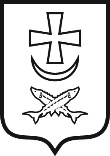 администрация  города  азоваадминистрация  города  азоваПостановлеНИеПостановлеНИе           _________________        №  _________